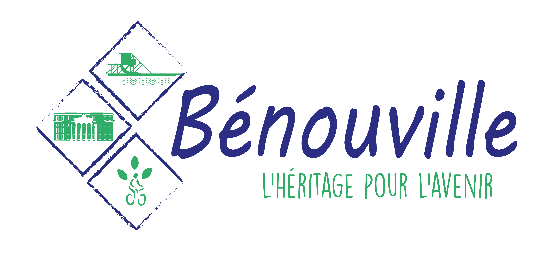 Programme du 75ème anniversaire du Débarquement Mis à jour : 31/03/2019- Du mardi 4 au vendredi 7 juin, présence de 7 vedettes militaires britanniques aux quais près du pont Pegasus- Du dimanche 2 au dimanche 9, exposition de 12 véhicules militaires de collection- Du 1er juin au 15 juillet exposition « Debout les Hommes » Isabelle LECORDIER plasticienne, salle du Conseil municipal, horaires d’ouverture de la mairie.- Du 1er au 12 juin, exposition « 75ème anniversaire de la libération de Bénouville réalisée par l’Association Bénouville Histoire Patrimoine, salle du Conseil municipal, aux horaires d’ouverture de la mairie.Mercredi 05 juin2019 :15h : Concert (1h) Fiona HARRISON (derrière un camion, chansons et costumes d’époque), Esplanade J. Howard18h : Accueil des Vétérans britanniques du Major Howard- Oxfordshire and Buckinghamshire Light Infantry et des vétérans du 7ème Bataillon de parachutistes avec leurs familles et amis.18h15 : Concert du "Massed Police Band of the Pegasus Memorial", orchestre britannique, esplanade ouest de la salle polyvalente.20h : Repas en l’honneur des vétérans britanniques sur invitation, salle polyvalente                                    22h00 : Concert sur l’Esplanade J. Howard du Band of Libération 23h30 : Midnight Cérémony, stèle du Major Howard (près du Pegasus Bridge) avec la mezzo-soprano Emma BROWN et le ténor José TODARO.Jeudi 06 juin 2019 :10h30 : Défilé des enfants de Bénouville et fleurissement des tombes anglaises au cimetière. 11h15 : Arrivée au Pont Pegasus Bridge des 186 coureurs de la « Vétéran’s Charity Forces March » 12h45 : Défilé Mairie – Pegasus Bridge avec :- Les vétérans du Major Howard « Ox and Bucks ».- L’orchestre "Massed Police Band of the Pegasus Memorial".- Police BAND - The Rifles Cadets (Royal Green Jackets) - Ringwood Pipe Band – Lone Pipers13h00 : Cérémonie au monument Signal, esplanade du Major Howard avec :- Les vétérans du Major Howard « Ox and Bucks ». Discours et dépôt de gerbes ; hymnes nationaux13h15 : Cérémonie & Inauguration « PEGASUS BRIDGE, LE PONT DE LA PAIX ENTRE LES PEUPLES » - Rencontre entre les vétérans et les enfants des écoles au milieu du pont Pegasus Bridge. Il se rejoindront en tenant dans leurs mains la moitié d’un parchemin de 44 mètres correspondant à l’année de la libération. Puis au milieu du pont, les vétérans et les enfants réuniront les deux morceaux pour symboliser la transmission des valeurs de paix et de liberté entre les générations. Le parchemin sera ensuite fixé sur la rambarde du pont, les visiteurs pourront y écrire un message s’ils le souhaitent- Un totem « Pegasus Bridge, le Pont de la Paix entre les Peuples », sera dévoilé                                         - Le ténor international « José TODARO », interprètera « l’hymne à l’espoir » accompagné par la chorale de Ouistreham et des enfants des écoles et des collèges des communes de Blainville sur Orne, de Ouistreham, de Saint Aubin d’Arquenay et de Bénouville, suivi d’un envol de 75 colombes.13h45 : Cérémonie œcuménique au monument religieux devant la mairie avec les vétérans du 7ème Bataillon de parachutistes. Discours et dépôt de gerbes ; hymnes nationaux14h15 : Dépôt de gerbe à la stèle dédiée au 7ème Bataillon de parachutistes de la 6th Airborne Division 14h30 : Vin d’honneur, dans la salle polyvalente  18h00 : Discours et dépôt de gerbes stèle Mémorial du 4 Commando, près du café Gondrée, cérémonie avec les vétérans du Commandant Kieffer et les fusiliers marins de Lorient.Soirée concerts au Château de Bénouville- 20h30/21h45 : Concert sur le parvis du château de Bénouville avec la mezzo-soprano Emma BROWN, accompagnées par le BAND of LIBÉRATION  - 22h00/23h15 : Concert José TODARO ténor italien, accompagné par la CHORALE BORD DE LOIRE de Tours (65 choristes et par un orchestre).- 23h30 : Feu d’artifice en face du château sur la rive du canal, le public le regardant depuis les terrasses côté canal du château.Vendredi 7 juin 2019 : Route du 4 Commando : Marche de la Route du 4 Commando avec les élèves de Bénouville, de Colleville Montgomery, Saint Aubin d’Arquenay et Ouistreham, accompagnés de 200 militaires de l’Ecole des Fusiliers Marins de Lorient. - 11h30 : Bénouville. Arrivée Place de la Mairie, Défilé accompagné par le Band of Libération.- 11h45 : Dépôt de gerbe à la stèle dédiée au 4 commando et en l’honneur de Monsieur Léon GAUTIER avec les enfants et les militaires - Place de l’église.- 12h15 : Cérémonie au monument Signal. Accompagné par le Band of Libération.18h30 : Défilé de véhicules militaires dans Bénouville 20h : Concert Fiona Harrison (1h30), chansons et costumes d’époque, Esplanade J. HowardDimanche 9 juin 2019 : 17h : Concert par les chorales « Grains de phonie » et la « Compagnie du Vent d’Ouest » (chansons françaises contemporaines)